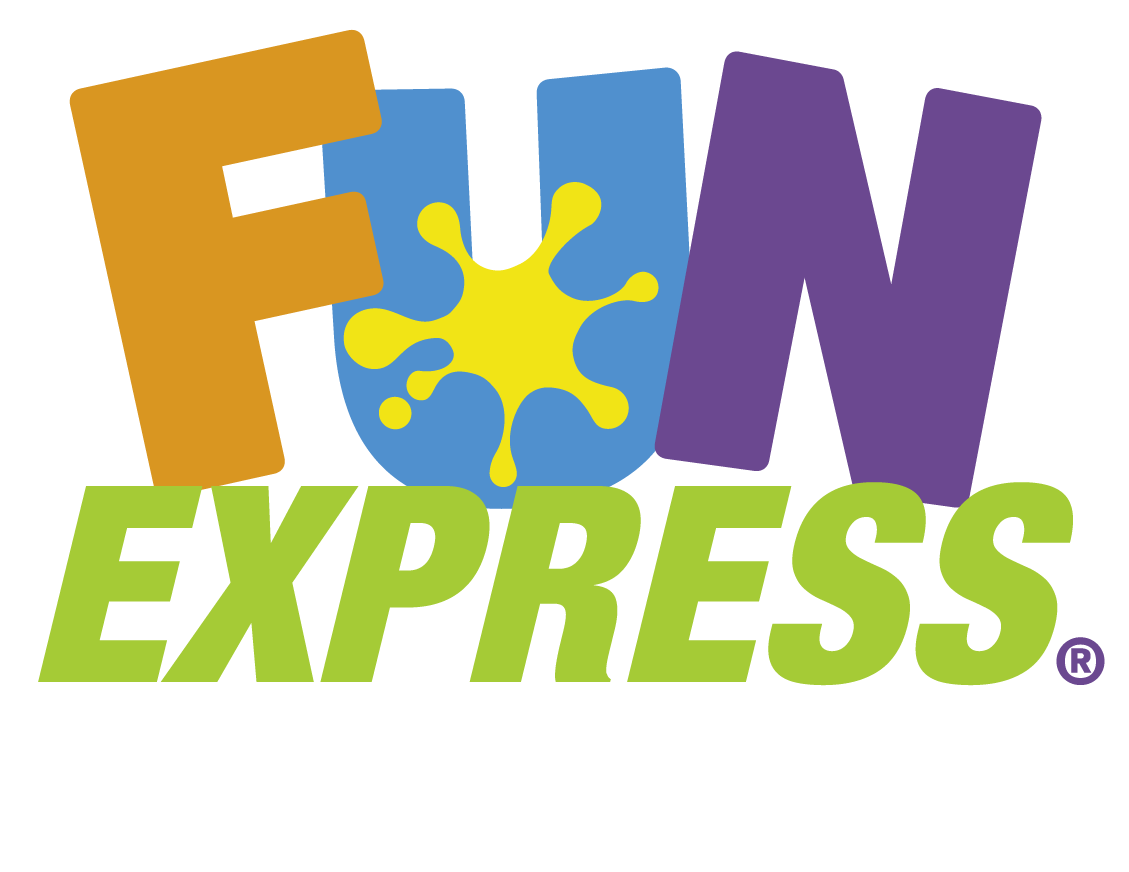 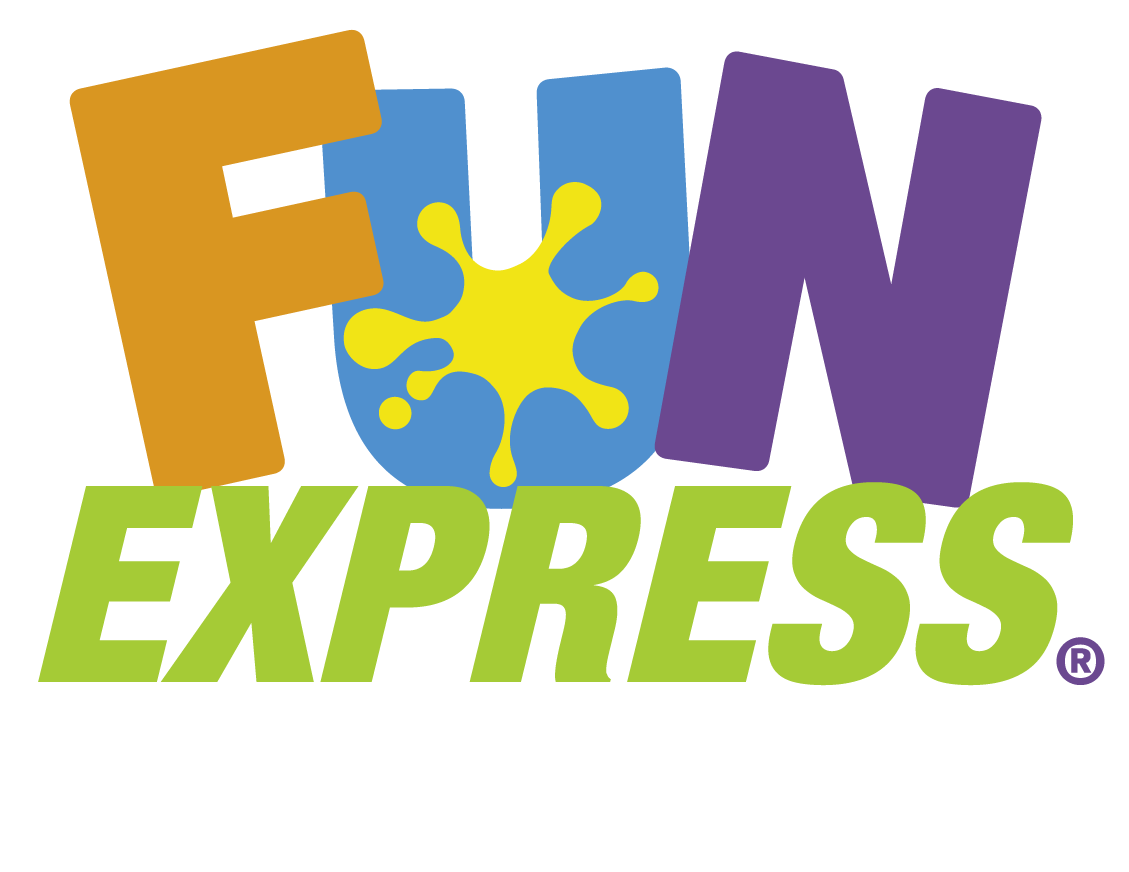 W hen it comes to fun, we're all business.PAPER FIRST AFFILIATES – Purchase Program 2022	** EVERYDAY Orders: Receive Case Pricing, less 5%.  Your line item will reflect the immediate discount. Free Freight honored for orders of $300.00 or more, per location, UPS Ground Shipments, delivered within the Continental USA.** EARLY Purchase Programs – noted below:ADDITIONAL 5% DISCOUNT applied, if the order is received by the ‘Order to FX’ date.Free Freight honored for orders >$300.00, per location, UPS Ground, delivered within the Continental USA.Qualified accounts can receive NET90 TERMS, based on the recommended Ship Date.  If an earlier Ship Date is requested, Net 90 Terms will begin from the requested Ship Date.The Keycode must be included with each Early Purchase Program Order submitted.The Early Purchase Program is only available to customers that have brick ‘n mortar retail stores.  E-commerce businesses are not eligible for these benefits.For additional information please contact your sales representative or;		Fun Express Customer Support		800.228.0096           	Orders@FunExpress.comSubmit all payments to:   Fun Express LLC Lock Box P.O.Box 77120 Minneapolis MN 55480-7702Orders must be paid by the Invoice Due Date to receive Discounts and/or Net Terms.Catalog NumberArrival Date2022/2023 Seasonal/Catalog2022/2023 Holiday DateOrder to FX by:Ship Date:Invoice Due Date:Key CodeKeycode Begin DateKeycode End Date9224X10/3/2022Graduation May/June 20222/15/20223/15/20226/15/202222RGRAD1/15/20223/16/20229210X5/2/2022Halloween/Pink Ribbon*10/31/22 Monday3/1/20228/15/202211/27/202222RHALL1/31/20224/3/20229205X2/21/2022FX Main PlaybookEveryday Promo3/1/20224/1/20227/1/202222EVRDY1/31/20224/3/20229205X2/21/2022Patriotic07/04/2022 Monday4/5/20225/1/20228/1/202022PATR3/16/20225/5/20229210X5/2/2022Christmas12/25/2022 Sunday8/30/202210/26/20221/26/202222RCHRI8/1/20229/14/20229224X10/3/2022Mardi Gras03/01/2022 Tuesday10/18/202212/15/20223/15/202322RSPR19/18/202211/16/20229224X10/3/2022Valentine2/14/2022 Tuesday10/18/202212/15/20223/15/202322RSPR19/18/202211/16/20229224X10/3/2022St. Pat's03/17/2022 Friday10/18/20221/15/20224/15/202322RSPR29/18/202211/16/20229224X10/3/2022Easter04/17/2022 Sunday10/18/20221/15/20224/15/202322RSPR29/18/202211/16/2022*Pink Ribbon will be in 9205X and online*Pink Ribbon will be in 9205X and online